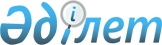 О внесении изменений и дополнений в решение Аральского районного маслихата  N 248 от 23 декабря 2011 года "О районном бюджете на 2012-2014 годы"
					
			Утративший силу
			
			
		
					Решение Аральского районного маслихата Кызылординской области от 15 февраля 2012 года N 9. Зарегистрировано Департаментом юстиции Кызылординской области 01 марта 2012 года за N 10-3-197. Утратило силу в связи с истечением срока применения - (письмо Аральского районного маслихата Кызылординской области от 06 февраля 2013 года N 40)      Сноска. Утратило силу в связи с истечением срока применения - (письмо Аральского районного маслихата Кызылординской области от 06.02.2013 N 40).      Примечание РЦПИ.

      В тексте документа сохранена пунктуация и орфография оригинала.

      В соответствии с подпунктом 4) пункта 2 статьи 106 Бюджетного кодекса Республики Казахстан от 4 декабря 2008 года, подпунктом 1) пункта 1 статьи 6 Закона Республики Казахстан от 23 января 2001 года "О местном государственном управлении и самоуправлении в Республике Казахстан" Аральский районный маслихат РЕШИЛИ:



      1. Внести в решение Аральского районного маслихата N 248 от 23 декабря 2011 года "О районном бюджете на 2012-2014 годы" (зарегистрировано в реестре нормативных правовых актов за номером 10-3-194 от 06.01.2012 года, опубликовано в районной газете "Толқын" от 21 января 2012 года N 7) следующие изменения и дополнения:



      в пункте 1:

      "подпункты 1), 2), 3), 4), 5), 6) изложить в следующей новой редакции:

      1) доходы – 6 566 319 тысяч тенге, в том числе:

      налоговые поступления – 975 107 тысяч тенге;

      неналоговые поступления – 9 305 тысяч тенге;

      поступления от продажи основного капитала – 19 700 тысяч тенге;

      поступления трансфертов – 5 562 204 тысяч тенге, в том числе субвенции – 4 448 823 тысяч тенге;

      2) затраты - 6 673 017 тысяч тенге;

      3) чистое бюджетное кредитование – 22 566 тысяч тенге;

      бюджетные кредиты – 28 813 тысяч тенге;

      погашение бюджетных кредитов – 6 247 тысяч тенге;

      4) сальдо по операциям с финансовыми активами – 0;

      приобретение финансовых активов – 0;

      поступления от продажи финансовых активов государства – 0;

      5) дефицит (профицит)бюджета - - 76 548 тысяч тенге;

      6) финансирование дефицита (использование профицита) – 76 548 тысяч тенге."

      Сноска. Пункт 1 в редакции решения Аральского районного маслихата Кызылординской области от 26.06.2012 N 27 (вводится в действие с 01.01.2012).



      Дополнить пунктами "6-3, 6-4, 6-5" следующими содержаниями:



      6-3. Учесть, что в районном бюджете на 2012 год предусмотрен текущий целевой трансферт из республиканского бюджета на реализацию мероприятий для решения вопросов обустройства аульных (сельских) округов на реализацию мер по содействию экономическому развитию регионов в рамках Программы "Развитие регионов" 300 тыс. тенге.



      6-4. Учесть, что 14 251 тыс. тенге, образовавшиеся за счет неиспользованных бюджетных кредитов для реализации мер социальной поддержки специалистов перенаправлены на текущие цели.



      6-5. Предусмотреть возврат в областной бюджет 12 345 тыс. тенге из неиспользованных и сэкономленных трансфертов областного бюджета и 52 865 тыс. тенге из неиспользованных и сэкономленных трансфертов республиканского бюджета.



      Приложения 1, 4 указанного решения изложить в редакции согласно приложениям 1, 2 к настоящему решению.



      2. Настоящее решение вводится в действие с 1 января 2012 года и подлежит официальному опубликованию.      Председатель

      внеочередной второй сессии

      районного маслихата                       А. Жоланов      Секретарь

      районного маслихата                       К. Данабай      Приложение 1

      к решению внеочередной

      второй сессии Аральского

      районного маслихата

      от "15" февраля 2012 года N 9      Приложение 1

      к решению внеочередной

      сорок второй сессии Аральского

      районного маслихата

      от "23" декабря 2011 года N 248        

Бюджет района на 2012 год      тыс. тенге      Приложение 2

      к решению внеочередной

      второй сессии Аральского

      районного маслихата

      от "15" февраля 2012 года N 9      Приложение 4

      к решению внеочередной

      сорок второй сессии Аральского

      районного маслихата

      от "23" декабря 2011 года N 248        

Бюджет на 2012 год аппарата акима города районного значения, поселка, аула (села), аульного (сельского) округа
					© 2012. РГП на ПХВ «Институт законодательства и правовой информации Республики Казахстан» Министерства юстиции Республики Казахстан
				Категория Категория Категория Категория Сумма на 2012 год
КлассКлассКлассПодклассПодклассНаименование
1
2
3
4
5
1. Доходы65663191Налоговые поступления97510701Подоходный налог3090712Индивидуальный подоходный налог30907103Социальный налог2253681Социальный налог22536804Налоги на собственность 4151571Налоги на имущество 3659003Земельный налог79474Налог на транспортные средства 406605Единый земельный налог65005Внутренние налоги на товары, работы и услуги211302Акцизы61253Поступления за использование природных и других ресурсов 58004Сборы за ведение предпринимательской и профессиональной деятельности74555Налог на игорный бизнес 175008Обязательный платежи, взимаемые за совершение юридически значимых действий и (или) выдачу документов уполномоченными на то государственными органами или должностными лицами43811Государственная пошлина 43812Неналоговые поступления 930801Доходы от государственной собственности 13631Поступления части чистого дохода государственных предприятий 4005Доходы от аренды имущества,находящегося в государственной собственности 9607Вознаграждения по кредитам, выданным из государственного бюджета304Штрафы, пени, санкции, взыскания, налагаемые государственными учреждениями,финансируемыми из государственного бюджета, а также содержащимися и финансируемыми из бюджета (сметы расходов) Национального Банка Республики Казахстан 1001Штрафы, пени, санкции, взыскания, налагаемые государственными учреждениями,финансируемыми из государственного бюджета, а также содержащимися и финансируемыми из бюджета (сметы расходов) Национального Банка Республики Казахстан, за исключением поступлений от организаций нефтяного сектора 10006Прочие неналоговые поступления 78451Прочие неналоговые поступления 78453Поступления от продажи основного капитала 1970003Продажа земли и нематериальных активов197001Продажа земли 112002Продажа нематериальных активов85004Поступления трансфертов556220402Трансферты из вышестоящих органов государственного управления 55622042Трансферты из областного бюджета 5562204Функциональная группаФункциональная группаФункциональная группаФункциональная группаФункциональная группа2012 г
Функциональная подгруппаФункциональная подгруппаФункциональная подгруппаФункциональная подгруппаАдминистратор бюджетных программАдминистратор бюджетных программАдминистратор бюджетных программПрограммаПрограммаНаименование
2.Затраты667301701Государственные услуги общего характера3954681Представительные, исполнительные и другие органы, выполняющие общие функции государственного управления357540112Аппарат маслихата района (города областного значения)21420001Услуги по обеспечению деятельности маслихата района (города областного значения)18920003Капитальные расходы государственных органов2500122Аппарат акима района (города областного значения)81605001Услуги по обеспечению деятельности акима района (города областного значения)81605123Аппарат акима района в городе, города районного значения, поселка, аула (села), аульного (сельского) округа254515001Услуги по обеспечению деятельности акима района в городе, города районного значения, поселка, аула (села), аульного (сельского) округа2545152Финансовая деятельность16977452Отдел финансов района (города областного значения)16977001Услуги по реализации государственной политики в области исполнения бюджета района (города областного значения) и управления коммунальной собственностью района (города областного значения)16677011Учет, хранение, оценка и реализация имущества, поступившего в коммунальную собственность3005Планирование и статистическая деятельность20951453Отдел экономики и бюджетного планирования района (города областного значения)20951001Услуги по реализации государственной политики в области формирования и развития экономической политики, системы государственного планирования и управления района (города областного значения)2095102Оборона44241Военные нужды3734122Аппарат акима района (города областного значения)3734005Мероприятия в рамках исполнения всеобщей воинской обязанности37342Организация работы по чрезвычайным ситуациям690122Аппарат акима района (города областного значения)690006Предупреждение и ликвидация чрезвычайных ситуаций масштаба района (города областного значения)69003Общественный порядок, безопасность, правовая, судебная, уголовно-исполнительная деятельность17121Правоохранительная деятельность1712458Отдел жилищно-коммунального хозяйства, пассажирского транспорта и автомобильных дорог района (города областного значения)1712021Обеспечение безопасности дорожного движения в населенных пунктах171204Образование43516791Дошкольное воспитание и обучение435010464Отдел образования района (города областного значения)435010009Обеспечение деятельности организаций дошкольного воспитания и обучения4350102Начальное общее, основное общее, среднее общее образование3845038123Аппарат акима района в городе, города районного значения, поселка, аула (села), аульного (сельского) округа1103005Организация бесплатного подвоза учащихся до школы и обратно в аульной (сельской) местности1103464Отдел образования района (города областного значения)3843935003Общеобразовательное обучение3725274006Дополнительное образование для детей79308064Увеличение размера доплаты за квалификационную категорию учителям школ за счет трансфертов из республиканского бюджета393539Прочие услуги в области образования71631464Отдел образования района (города областного значения)71631001Услуги по реализации государственной политики на местном уровне в области образования 23790005Приобретение и доставка учебников, учебно-методических комплексов для государственных учреждений образования района (города областного значения)22027007Проведение школьных олимпиад, внешкольных мероприятий и конкурсов районного (городского) масштаба670015Ежемесячные выплаты денежных средств опекунам (попечителям) на содержание ребенка- сироты (детей-сирот), и ребенка (детей), оставшегося без попечения родителей за счет трансфертов из республиканского бюджета16067020Обеспечение оборудованием, программным обеспечением детей-инвалидов, обучающихся на дому за счет трансфертов из республиканского бюджета907705Здравоохранение10809Прочие услуги в области здравоохранения1080123Аппарат акима района в городе, города районного значения, поселка, аула (села), аульного (сельского) округа1080002Организация в экстренных случаях доставки тяжелобольных людей до ближайшей организации здравоохранения, оказывающей врачебную помощь108006Социальная помощь и социальное обеспечение4347692Социальная помощь388895451Отдел занятости и социальных программ района (города областного значения)388895002Программа занятости69471003Оказание ритуальных услуг по захоронению умерших Героев Советского Союза, "Халық Қаһарманы", Героев Социалистического труда, награжденных Орденом Славы трех степеней и орденом "Отан" из числа участников и инвалидов войны20004Согласно законодательству Республики Казахстан оказание единовременной социальной помощи на приобретение топлива проживающим и работающим в сельских населенных пунктах специалистам организаций социального обеспечения, культуры, спорта и работающим в сельской местности педагогическим работникам образования, медицинским и фармацевтическим работникам организаций государственного сектора здравоохранения 8232005Государственная адресная социальная помощь19526006Жилищная помощь34827007Социальная помощь отдельным категориям нуждающихся граждан по решениям местных представительных органов34954009Социальная поддержка граждан, награжденных от 26 июля 1999 года орденами "Отан", "Даңқ", удостоенных высокого звания "Халық қаһарманы", почетных званий республики332010Материальное обеспечение детей-инвалидов, воспитывающихся и обучающихся на дому1988014Оказание социальной помощи нуждающимся гражданам на дому33044016Государственные пособия на детей до 18 лет154917017Обеспечение нуждающихся инвалидов обязательными гигиеническими средствами и предоставление услуг специалистами жестового языка, индивидуальными помощниками в соответствии с индивидуальной программой реабилитации инвалида16670023Обеспечение деятельности центров занятости149149Прочие услуги в области социальной помощи и социального обеспечения45874451Отдел занятости и социальных программ района (города областного значения)45874001Услуги по реализации государственной политики на местном уровне в области обеспечения занятости и реализации социальных программ для населения38650011Оплата услуг по зачислению, выплате и доставке пособий и других социальных выплат2424021Капитальные расходы государственных органов480007Жилищно-коммунальное хозяйство607234Жилищное хозяйство42231467Отдел строительства района (города областного значения)42231003Строительство и (или) приобретение жилья государственного коммунального жилищного фонда422312Коммунальное хозяйство469965458Отдел жилищно-коммунального хозяйства, пассажирского транспорта и автомобильных дорог района (города областного значения)1268012Функционирование системы водоснабжения и водоотведения1268467Отдел строительства района (города областного значения)468697005Развитие коммунального хозяйства2010006Развитие системы водоснабжения и водоотведения4666873Благоустройство населенных пунктов95038123Аппарат акима района в городе, города районного значения, поселка, аула (села), аульного (сельского) округа28000008Освещение улиц населенных пунктов7490009Обеспечение санитарии населенных пунктов13715011Благоустройство и озеленение населенных пунктов6795458Отдел жилищно-коммунального хозяйства, пассажирского транспорта и автомобильных дорог района (города областного значения)67038018Благоустройство и озеленение населенных пунктов6703808Культура, спорт, туризм и информационное пространство3266751Деятельность в области культуры139254455Отдел культуры и развития языков района (города областного значения)139254003Поддержка культурно-досуговой работы1392542Спорт71584465Отдел физической культуры и спорта района (города областного значения)21584005Развитие массового спорта и национальных видов спорта 13931006Проведение спортивных соревнований на районном (города областного значения) уровне7653467Отдел строительства района (города областного значения)50000008Развитие объектов спорта и туризма500003Информационное пространство80169455Отдел культуры и развития языков района (города областного значения)74531006Функционирование районных (городских) библиотек73097007Развитие государственного языка и других языков народа Казахстана1434456Отдел внутренней политики района (города областного значения)5638002Услуги по проведению государственной информационной политики через газеты и журналы 4638005Услуги по проведению государственной информационной политики через телерадиовещание10009Прочие услуги по организации культуры, спорта, туризма и информационного пространства35668455Отдел культуры и развития языков района (города областного значения)11842001Услуги по реализации государственной политики на местном уровне в области развития языков и культуры11842456Отдел внутренней политики района (города областного значения)14085001Услуги по реализации государственной политики на местном уровне в области информации, укрепления государственности и формирования социального оптимизма граждан12651003Реализация региональных программ в сфере молодежной политики1434465Отдел физической культуры и спорта района (города областного значения)9741001Услуги по реализации государственной политики на местном уровне в сфере физической культуры и спорта974110Сельское, водное, лесное, рыбное хозяйство, особо охраняемые природные территории, охрана окружающей среды и животного мира, земельные отношения1046851Сельское хозяйство30057462Отдел сельского хозяйства района (города областного значения)17958001Услуги по реализации государственной политики на местном уровне в сфере сельского хозяйства12104099Реализация мер по оказанию социальной поддержки специалистов 5854467Отдел строительства района (города областного значения)498010Развитие объектов сельского хозяйства498473Отдел ветеринарии района (города областного значения)11601001Услуги по реализации государственной политики на местном уровне в сфере ветеринарии8887006Организация санитарного убоя больных животных1854007Организация отлова и уничтожения бродячих собак и кошек8606Земельные отношения10267463Отдел земельных отношений района (города областного значения)10267001Услуги по реализации государственной политики в области регулирования земельных отношений на территории района (города областного значения)1026709Прочие услуги в области сельского, водного, лесного, рыбного хозяйства, охраны окружающей среды и земельных отношений64361473Отдел ветеринарии района (города областного значения)64361011Проведение противоэпизоотических мероприятий6436111Промышленность, архитектурная, градостроительная и строительная деятельность195492Архитектурная, градостроительная и строительная деятельность19549467Отдел строительства района (города областного значения)9847001Услуги по реализации государственной политики на местном уровне в области строительства9847468Отдел архитектуры и градостроительства района (города областного значения)9702001Услуги по реализации государственной политики в области архитектуры и градостроительства на местном уровне 970212Транспорт и коммуникации3022821Автомобильный транспорт302282458Отдел жилищно-коммунального хозяйства, пассажирского транспорта и автомобильных дорог района (города областного значения)302282022Развитие транспортной инфраструктуры162282023Обеспечение функционирования автомобильных дорог14000013Прочие537833Регулирование экономической деятельности9425469Отдел предпринимательства района (города областного значения)9425001Услуги по реализации государственной политики на местном уровне в области развития предпринимательства и промышленности 9151003Поддержка предпринимательской деятельности2749Прочие44358123Аппарат акима района в городе, города районного значения, поселка, аула (села), аульного (сельского) округа5923040Реализация мероприятий для решения вопросов обустройства аульных (сельских) округов в реализацию мер по содействию экономическому развитию в рамках Программы "Развитие регионов" за счет целевых трансфертов из республиканского бюджета5923452Отдел финансов района (города областного значения)28355012Резерв местного исполнительного органа района (города областного значения) 19922О14Формирование или увеличение уставного капитала юридических лиц8433458Отдел жилищно-коммунального хозяйства, пассажирского транспорта и автомобильных дорог района (города областного значения)10080001Услуги по реализации государственной политики на местном уровне в области жилищно-коммунального хозяйства, пассажирского транспорта и автомобильных дорог 1008014Обслуживание долга3Обслуживание долга3452Отдел финансов района (города областного значения)3013Обслуживание долга местных исполнительных органов по выплате вознаграждений и иных платежей по займам из областного бюджета315Трансферты6967401Трансферты69674452Отдел финансов района (города областного значения)69674006Возврат неиспользованных (недоиспользованных) целевых трансфертов65210024Целевые текущие трансферты в вышестоящие бюджеты в связи с передачей функций государственных органов из нижестоящего уровня государственного управления в вышестоящий44643.Чистое бюджетное кредитование22566Бюджетные кредиты2881310Сельское, водное, лесное, рыбное хозяйство, особо охраняемые природные территории, охрана окружающей среды и животного мира, земельные отношения28813Сельское хозяйство28813462Отдел сельского хозяйства района (города областного значения)28813008Бюджетные кредиты для реализации мер социальной поддержки специалистов288135Погашение бюджетных кредитов6247101Погашение бюджетных кредитов62471Погашение бюджетных кредитов, выданных из государственного бюджета62474. Сальдо по операциям с финансовыми активами05. Дефицит (профицит) бюджета -765486. Финансирование дефицита (использование профицита) бюджета765487Поступления займов28813Внутренние государственные займы288132Договоры займа2881303Займы получаемые местным исполнительным органом района (города областного значения)2881316Погашение займов6247Погашение займов6247452Отдел финансов района (города областного значения)6247008Погашение долга местного исполнительного органа перед вышестоящим бюджетом62478Используемые остатки бюджетных средств557390101Остатки бюджетных средств557391Свободные остатки бюджетных средств2767862Остатки бюджетных средств на конец отчетного периода155837N
Наименование
КБК-(123001000) Услуги по обеспечению деятельности акима района в городе, города районного значения, поселка, аула (села), аульного (сельского) округа
КБК-(123002000) Организация в экстренных случаях доставки тяжелобольных людей до ближайщей организации здравоохранения, оказывающей врачебную помощь
КБК-(123009000) Обеспечение санитарии населенных пунктов
КБК-(123011000) Благоустройство и озеленение населенных пунктов
КБК-(123005000) Организация бесплатного подвоза учащихся до школы и обратно в аульной (сельской) местности
КБК-(123008000) Освещение улиц населенных пунктов
КБК (123040000) Реализация мероприятий для решения вопросов обустройства аульных (сельских) округов в реализацию мер по содействию экономическому развитию в рамках Программы "Развитие регионов" за счет целевых трансфертов из республиканского бюджета
ВСЕГО:
1Аппарат акима города Аральск361001218864457440621732Аппарат акима поселка Саксаульск17082173172553Аппарат акима поселка Жаксыкылыш10543147106904Аппарат а/о Аралкум9016284590895Аппарат а/о Аманоткель102775876350107616Аппарат а/о Бугень9225584593287Аппарат а/о Октябрь97463210198798Аппарат а/о Жанакурылыс104798945106139Аппарат а/о Каратерень975380454631034110Аппарат а/о Жинишкекум92263345930411Аппарат а/о Каракум95177520001159212Аппарат а/о Куланды902912645920013Аппарат а/о Камыстыбас934911021501160914Аппарат а/о Райым911647916315Аппарат а/о Мергенсай9475424750961416Аппарат а/о Бекбауыл920367107937717Аппарат а/о Косаман87004647640943318Аппарат а/о Акирек83485550845319Аппарат а/о Косжар64355047653220Аппарат а/о Сазды84994647859221Аппарат а/о Атанши91237847924822Аппарат а/о Сапак8860144417731069123Аппарат акима а/о Жетес би 90084847910324Аппарат акима а/о Беларан8406130458581ИТОГО:2545151080137276795110374905923290633